			Theme2			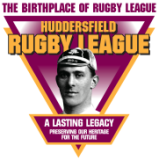 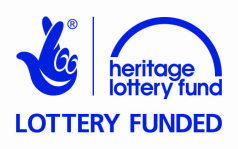 How Rugby Football Came to Huddersfield:Developments that affected Rugby FootballTeacher Answer Sheet 1Pupil Activity Sheet 1Pupil Activity Sheet 2Source A1. d) wool2. 	weaving		5	rearing sheep	1	selling		6	spinning	4	washing	2	combing	33. a) The number of people living in Huddersfield increased.4. Inventions of machinery caused some people to move from the countryside to live in towns because the new machines could spin and weave more quickly and cheaply than the cottage workers, putting them out of business and forcing them to look for work in the towns. 5. The enclosure of land caused some people to move from the countryside to live in towns because people who had fed themselves by raising animals and growing crops could no longer do so.6. Sports teams helped people to feel a sense of belonging to their town because they shared an interest in teams that carried the name of their town, supporting them and taking pride in their successes.Source B7. b) They lacked the time to take part in recreation activities.8. a) The amount of football played increased.9. The 1850 Factory Act had the effect of increasing the amount of football played because the men had more time away from work to enjoy leisure activities such as sports and games.Source C10. Any two from:	landowners	builders	secretaries of other clubs	organisers of competitions	players from other places	(also allow officials from governing bodies)Source D11. 	canal and river by barge		2	road by steam tram		6	rail by train			3	road by horse-drawn carriage	1	road by horse bus		4	road by electric tram		512. 13. 	walking		both	motor bus	now	train		both	motor car	now	bicycle		both	steam tram	1800s			horse-drawn bus	1800s			Source E14. 15. b) Huddersfield became a county borough with its own corporation when it had some public buildings, organisations and public services.Source F16. The 1870 Education Act helped to increase the sale of newspapers in the 1880s because when the children of the 1870s who had been to school grew up they increased the number of adults who could read.17. A ‘healthy two-way relationship between the football clubs and the newspapers’ means that reports about the football club helped to sell newspapers and to develop interest in the club.Source G18a. Child’s choice of answer, ‘yes’ or ‘no’18b. Baines Cards show that there was keen interest in rugby football clubs such as Huddersfield and Underbank in the late 1880s.18c. The cards show this because there was a market for them – people were keen to buy and collect them.Source H19. 	could send messages					both	could send messages to people’s houses		post	could send messages more quickly			telegraph	could only send messages to one place in town		telegraph20. Crowds gathered around the telegraph office in John William Street when Huddersfield’s rugby team was playing away from home because they were eager to learn the results of the matches which were pinned up outside the office.21. Two ways in which children can find out the latest rugby scores and results today, that supporters during the 1800s could not.Suggest two of: internet; television; radioSource I22.	Philosophical Society’s lecture hall, first theatre				1836	Huddersfield Choral Society founded					1841	First films shown   							1843	Skelmanthorpe Brass Band formed					189623a) cinema23b) Cinema entertainment began much later than other types of entertainment because the technology to make films was not invented when Huddersfield’s early entertainment venues and organisations were founded.Source J24. Most Huddersfield people needed cheap leisure-time activities in the 1800s because they earned low wages. 25. b) 1880s26. Ten sports and games from:bull-baiting	cock-fighting	athletics (running, jumping and throwing)	gymnastics	cycling 		cricket		swimming	association footballrugby football	crown green bowls		lawn tennis	golf 		billiards	chess		snooker		darts		table tennis			27. cycling; lawn tennis; golf 28. Local people cheered the Huddersfield team on an open-top bus tour of the streets of the town, and a song was written to celebrate their success.Pupil Activity Sheet 3a: Timeline1a.	Huddersfield’s first newspaper founded									(Source H)				1850	Education Act increases time spent at school    							(Source F)				1851	Huddersfield’s population recorded at 	over 30,000                         		(Source A)				1870b.      	Huddersfield becomes part of the railway 			network		(Source H)				1840	penny post starts										(Source C)				1847	Baines Cards first made					(Source G)				1886	c. 	Factory Act frees up men’s Saturday	afternoons			(Source B)				1847		Huddersfield gets the electric telegraph					(Source H)				1850	Association Football’s FA Cup founded					(Source J)				18712. see Teacher Answer Sheet 23a.       	Huddersfield Athletic Club founded										(Source E)				1864	Northern Rugby Football Union founded							(Source H)				1866	Huddersfield Athletic Club began to play					rugby football matches		(Source E)				1877	rugby’s Yorkshire Cup founded									(Source F)				1895b.        	Holliday Cup for Huddersfield’s amateur rugby	clubs founded		(Source F)				1871	Huddersfield played their first rugby match 	atFartown		(Source D)				1878		rugby’s Yorkshire Senior Competition founded					(Source G)				1885	rules of rugby football written								(Source D)				18924. see Teacher Answer Sheet 25. before							6.a) true    b) falsePupil Activity Sheet 4: The Most Important DevelopmentsOpen answer:Children using the labels from Pupil Activity Sheet 4b to write onto the diagrams: 		i) the three most important developments in rugby football 	ii) the three most important developments that affected rugby football.Children discussing and writing brief notes to explain their decisions.Letter of SourceWhat Source is AboutCthe Penny Post improving communicationHthe electric telegraph increasing speed of communicationAthe growth of the woollen industry as the main cause of the growth of the population of HuddersfieldJpeople sharing new outdoor sport and leisure facilities, and feeling pride in the local clubs’ successesB1850 Factory Act reducing hours worked, increasing free time, including Saturday afternoons, for working menF1870 Education Act improving reading, including reading about rugby football in newspapersIpeople sharing leisure time at the district’s increasing number of music organisations, theatres and cinemasDthe development of canal, river, road and rail transport to transport people, and industry’s raw materials and finished goods Ethe growth of new buildings, organisations and services for the Huddersfield communityGBaines Cards, the first ever collectable cards, showing and helping to develop a high level of interest in footballBuySellacloth made in a Huddersfield mill taken by barge to Manchester⁄bwool carried by packhorse to a Huddersfield mill⁄ccloth carried by packhorse from a Huddersfield cottage weaver to Wakefield market⁄dcoal taken by canal barge from Huddersfield to Rochdale ⁄eiron ore brought by train from Sheffield to Huddersfield⁄fspinning jenny brought by train from Bradford to Huddersfield⁄PublicBuildingOrganisationPublicServicegas street lighting⁄Town Hall⁄Huddersfield Royal Infirmary⁄Philosophical Society⁄Huddersfield Banking Company⁄water supply⁄police station⁄